Уважаемые, родители!Предлагаем вам совместно с ребенком закрепить знания детей о весенних изменениях в лесу, происходящие с животными и птицамиПриродный мирТема: «Весна в лесу»Загадайте ребёнку загадку: 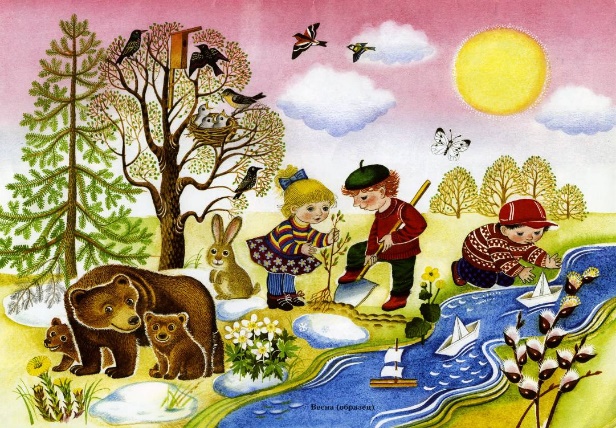 Снег и лед на солнце тают,С юга птицы прилетают,И медведю не до сна.Значит, к нам пришла…   (Весна)Разучите вместе с ребёнком стихотворение с использованием мнемотаблицы (опорная таблица, помогающая рассказывать): 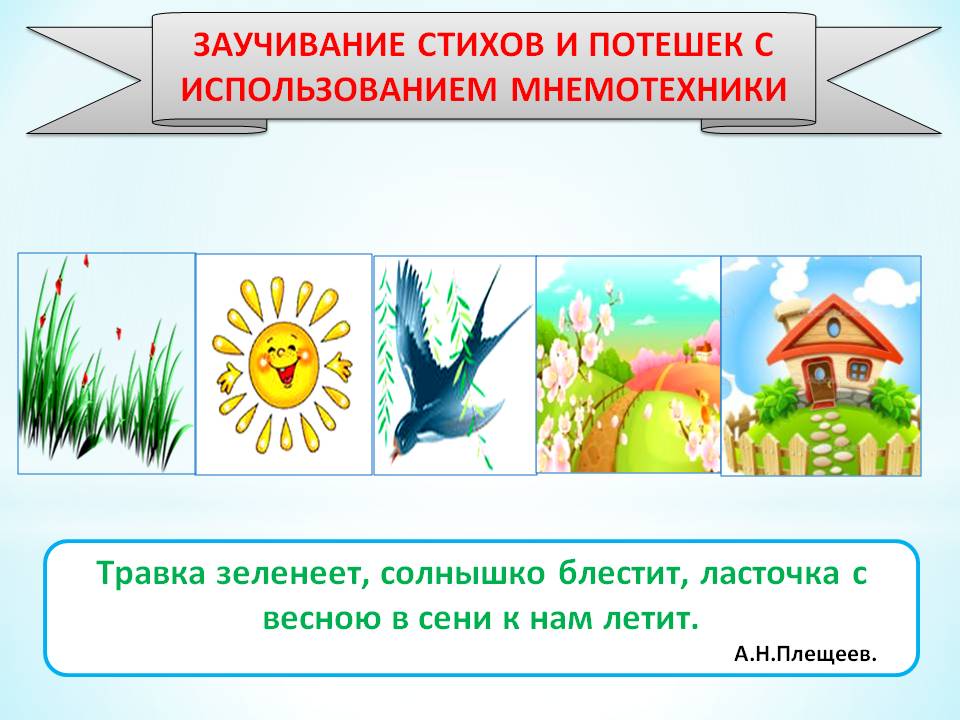 Предложите рассказать о весне, используя мнемотаблицу (опорная таблица, помогающая рассказывать): 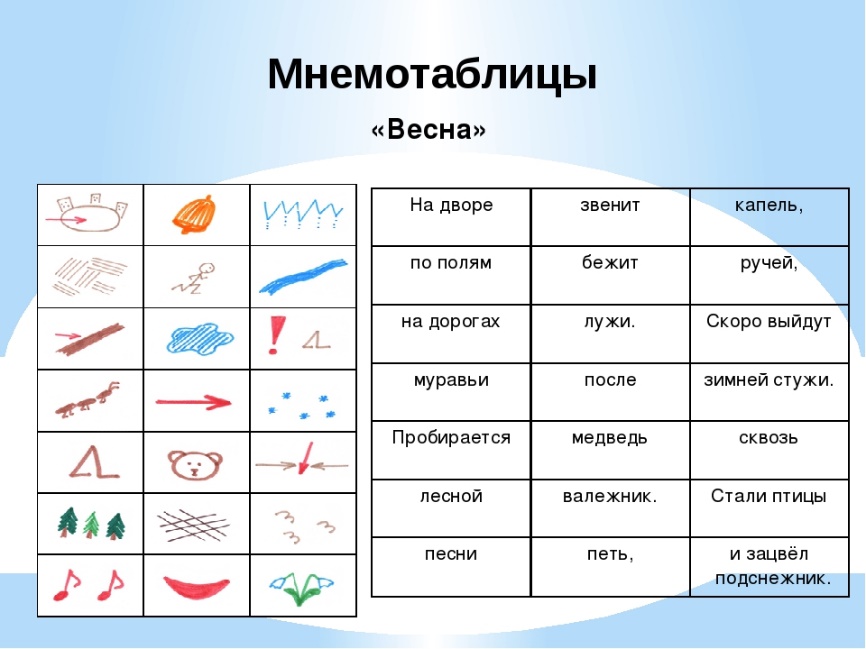 Например: Наступила весна.  Солнце пригревает сильнее и становится тепло. На улице тает снег, и бегут ручьи. Девочки и мальчики пускают кораблики по воде. На деревьях распускаются первые почки и появляются первые цветы. Из жарких стран прилетают птицы.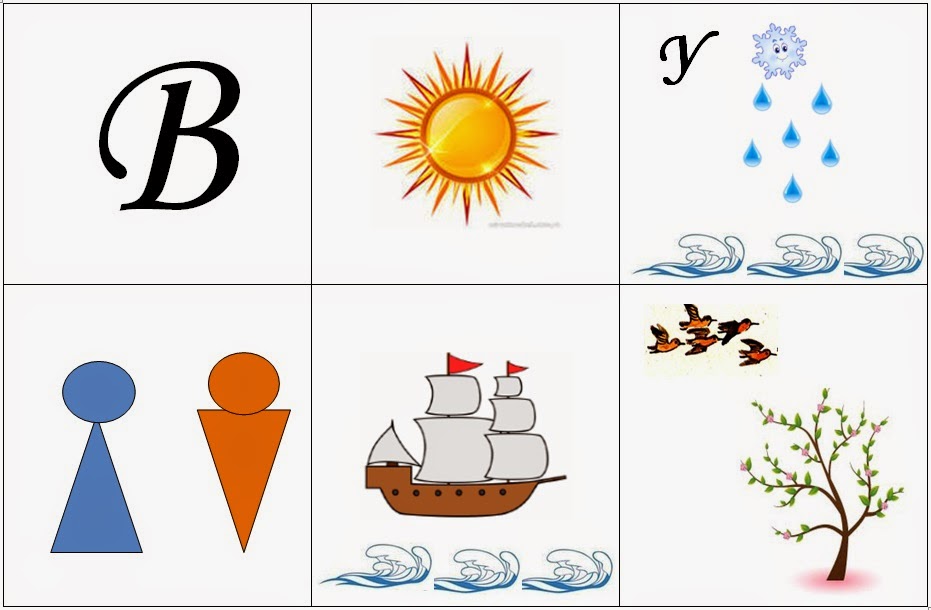 Прочитайте ребёнку рассказ «Животные и птицы весной» и рассмотрите иллюстрации:  В марте оживляются звери и птицы. Весело тенькают синицы, воробьи галдят, ссорятся, делят места для гнезд, а серые вороны строят гнезда и откладывают в них яйца. В конце марта прилетают грачи — вестники весны. В народе говорят: «Грач зиму ломает». Есть еще и такая пословица: «Если грач на горе, то весна во дворе».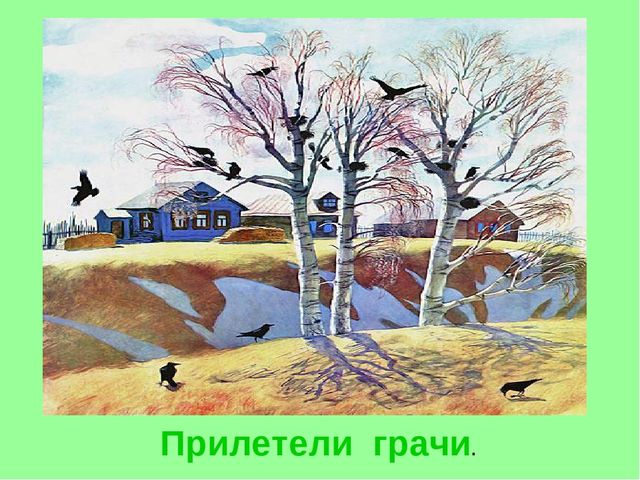         А медведь все еще спит в своей берлоге, лапу посасывает. «Медведь одну лапу сосет, да всю зиму живет» — так говорят люди. Лиса и волк по лесу бродят, добычу высматривают. Барсук прячется в норе, а заяц — под кустами, ведь «родной куст и зайцу дорог».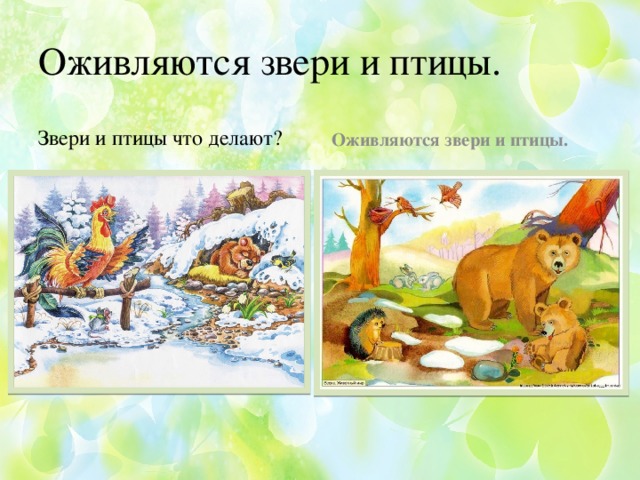         В середине апреля медведица с медвежатами вылезает из берлоги. Выходит, из норы барсук. У волчицы появляются волчата. У зайчишки в апреле мех пёстрый, ведь косой меняет белую шубку зимнюю на летнюю – серо-бурую.       Белочка тоже меняет серую шубку на рыжую. В апреле оживают муравейники и вылетают бабочки, шмели и пчёлы, и другие насекомые. В апреле снегири и свиристели улетают на север, а в родные края возвращаются скворцы, жаворонки и трясогузки.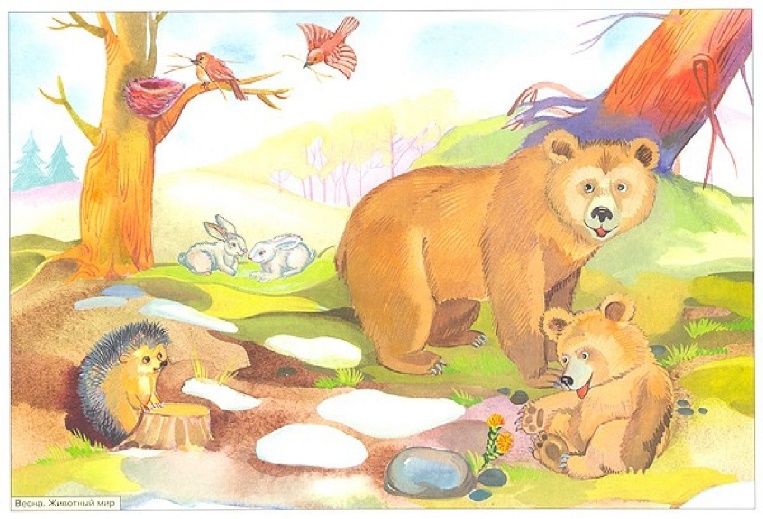 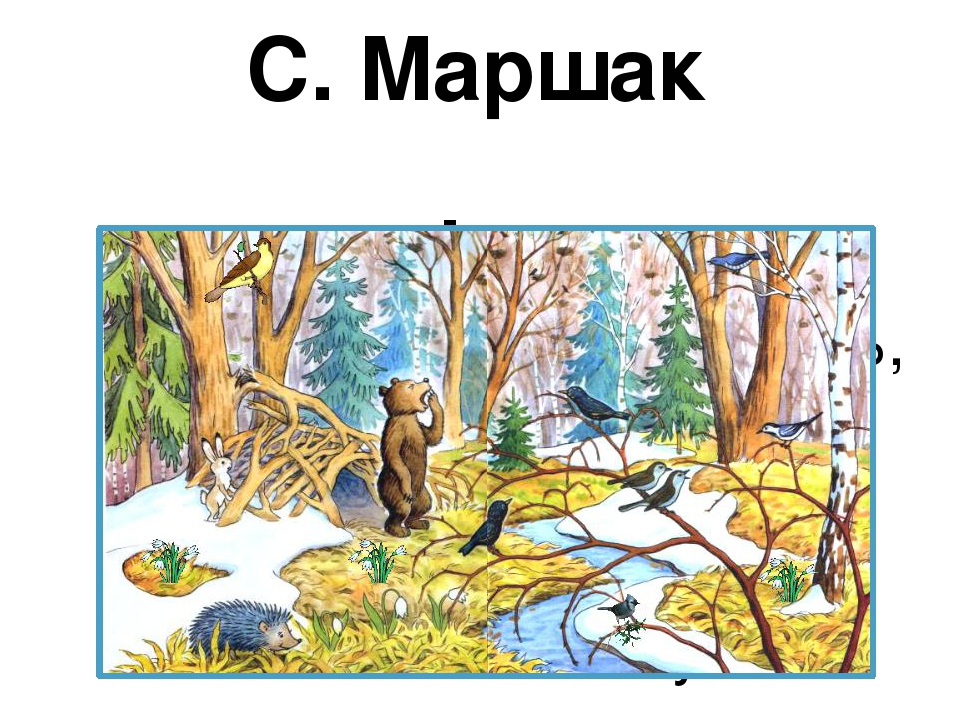 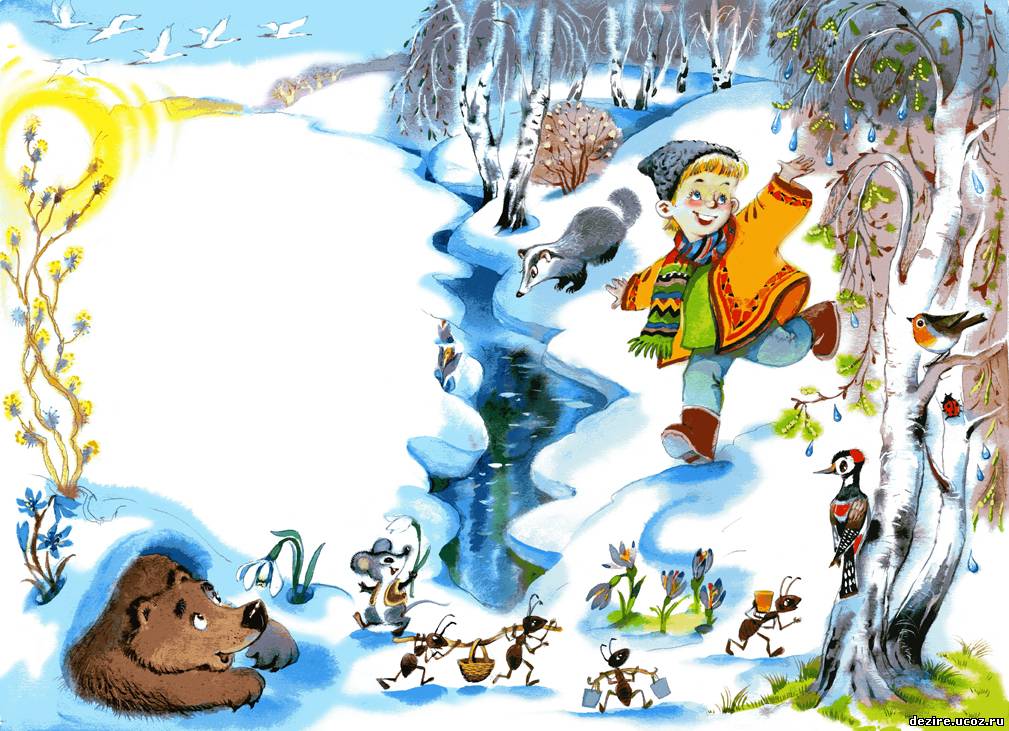 В мае распускаются в лесу ландыши, хохлатки, медуницы, мать-и-мачеха. Расцветают деревья и кустарники: тополь, сосна, черемуха, сирень. Цветут плодовые деревья - яблони, вишни, сливы.         Прилетели к нам птицы и поют-заливаются. Самый лучший певец - соловей. Кукует в лесу кукушка, свистит иволга, звенят зяблики, громко квакают квакушки, их называют болотными певцами.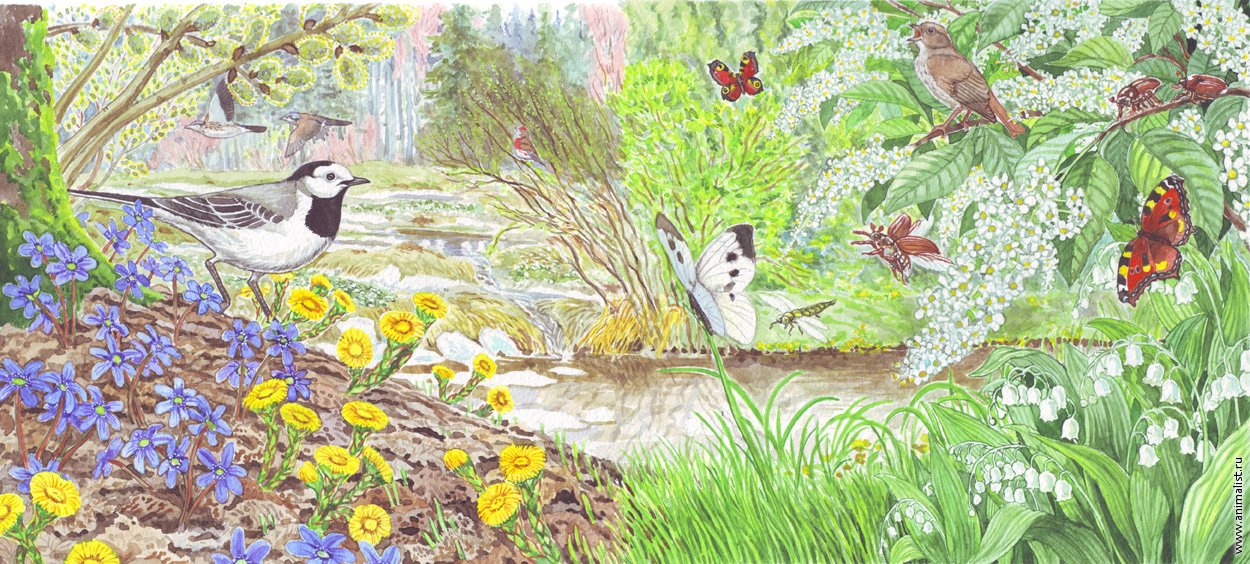 Представляем вашему вниманию посмотреть с ребёнком видеоролик «Как звери встречают весну»: http://ok.ru/video/1156339403507Проведите с ребёнком физкультминутку «Прогулка в лесу»: Дети по лесу гуляли,                                               шагают на местеЗа природой наблюдали                                          ладонь к глазамВверх на солнце посмотрели	      тянут вверх рукиИ их лучики согрели.                                          обнимают себяВдруг на встречу волк идет,                               крадутсяХитро смотрит, спинку гнёт                               выгибают спинкуМы волчишку обхитримНа носочках побежим                                         бег на носочкахОтдохнули, порезвилисьИ на стулья опустись.                                         селиВ заключение задайте вопросы:- Какое время года изображено на иллюстрациях? Почему ты так думаешь?- Что происходит в марте месяце с нашими пернатыми друзьями? - Что делают в марте птицы: синицы, воробьи и вороны?- Какая птица прилетает в конце марта? Почему грача называют «вестником весны»? - Какие перелётные птицы прилетают весной? А какие улетают? И в каком месяце?- Что происходит в марте месяце с лесными обитателями? А что в апреле?- Какие насекомые появляются весной? - Почему май в народе называют «цветень»? - Почему май называют «песенником»?  Успехов вам и вашим детям!С уважением, воспитатели МБДОУ ДС «Чебурашка» г. ВолгодонскаИсточник: Шорыгина Т.А. Какие месяцы в году?! Путешествие в мир природы стр. 23 